                  КАРАР                                                                                     РЕШЕНИЕ                                    «03» март 2015 й.                            № 187                      «03» марта 2015г.Об определении размера арендной платы за земли, государственная собственность на которые не разграничена на территории  сельского поселения Зеленоклиновский сельсовет муниципального района Альшеевский район Республики БашкортостанВ соответствии с Земельным кодексом Российской Федерации, Федеральным законом "О введении в действие Земельного кодекса Российской Федерации", Законом Республики Башкортостан "О регулировании земельных отношений в Республике Башкортостан", постановлением Правительства Республики Башкортостан №480 от 22 декабря 2009 года, в целях реализации принципа платности использования земли и эффективного управления земельными ресурсами СОВЕТ РЕШИЛ:1. Утвердить прилагаемые:коэффициенты, учитывающие категорию арендаторов и вид использования земельных участков, для определения размера арендной платы за земли до разграничения государственной собственности на землю на 2015 год на территории  сельского поселения Зеленоклиновский сельсовет;ставки арендной платы за земли до разграничения государственной собственности на землю в процентах от кадастровой стоимости земельных участков на 2015 год на территории  сельского поселения Зеленоклиновский сельсовет.   2. Установить, что по договорам аренды земельных участков, заключенным до 1 января 2009 года, расчет размера арендной платы за земельные участки на 2010-2016 годы осуществляется на территории сельского поселения Зеленоклиновский сельсовет муниципального района Альшеевский район Республики Башкортостан на основании средней ставки арендной платы за земли, дифференцированной с учетом территориально-экономической зоны в соответствии с градостроительным регламентом, категории арендаторов и вида функционального использования объекта, или на основании ставки арендной платы за землю по зонам градостроительной ценности и экономико-планировочным районам в зависимости от видов функционального использования и типов объектов.3. Установить, что за использование земельных участков, участков, государственная собственность на которые не разграничена, полномочия по распоряжению которыми в соответствии с законодательством осуществляются органом местного самоуправления и которые ранее были предоставлены юридическим лицам на праве постоянного (бессрочного) пользования, арендная плата определяется в размере следующих ставок:двух процентов кадастровой стоимости арендуемых земельных участков;трех десятых процента кадастровой стоимости арендуемых земельных участков из земель сельскохозяйственного назначения;полутора процентов кадастровой стоимости арендуемых земельных участков, изъятых из оборота или ограниченных в обороте.4.  Установить на 2015 год понижающий коэффициент в размере 0,01:- по договору аренды земельного участка, предоставленного предприятию (организации), находящемуся (-ейся) в стадии конкурсного производства;- а также в остальных случаях предоставления муниципальной преференции (-ий) в соответствии с антимонопольным законодательством;- по договору аренды земельного участка, предоставленного физическому или юридическому лицу, имеющему право на освобождение от уплаты земельного налога в соответствии с законодательством о налогах и сборах, за исключением случаев, когда право на заключение договора аренды земельного участка приобретено на торгах (конкурсах, аукционах);- по договору аренды земельного участка, предоставленного физическому лицу, имеющему право на уменьшение налоговой базы при уплате земельного налога в соответствии с законодательством о налогах и сборах, в случае, если налоговая база в результате уменьшения на не облагаемую налогом сумму принимается равной нулю, за исключением случаев, когда право на заключение договора аренды земельного участка приобретено на торгах (конкурсах, аукционах);- по договору аренды земельного участка, предоставленного физическому лицу, имеющему право на уменьшение налоговой базы при уплате земельного налога в соответствии с законодательством о налогах и сборах, в случае, если размер налогового вычета меньше размера налоговой базы, за исключением случаев, когда право на заключение договора аренды земельного участка приобретено на торгах (конкурсах, аукционах). При этом ставка 0,01 процента устанавливается в отношении арендной платы, равной размеру такого вычета;5. Настоящее решение вступает в силу с 1 марта 2015 года.              Глава сельского поселения                           Т.Г.Гайнуллин Утверждено  решением                                                                                                             Совета сельского поселения Зеленоклиновский сельсоветМР Альшеевский район                                                                                                    от 03.03.2015 года №187 Коэффициенты, учитывающие категорию арендаторов, арендующих земельные участки государственная собственность на которые не разграничена и вид использования земельных участков на 2015 годУтверждено  решением                                                                                                             Совета сельского поселения Зеленоклиновский сельсоветМР Альшеевский район                                                                                                    от 03.03.2015 года №187 СТАВКИ арендной платы за земли государственная собственность на которые не разграничена в процентах от кадастровой стоимости земельных участков на 2015 годПримечание: По договорам аренды земельных участков (дополнительным соглашениям о присоединении к договорам аренды земельных участков) для проектирования, строительства (включая подготовительные работы) и реконструкции объектов арендная плата за землю исчисляется по ставкам, предусмотренным для эксплуатации соответствующих объектов.БАШҠОРТОСТАН РЕСПУБЛИКАҺЫӘЛШӘЙ РАЙОНЫМУНИЦИПАЛЬ РАЙОНЫНЫҢЗЕЛЕНЫЙ КЛИН АУЫЛ СОВЕТЫ     АУЫЛ БИЛӘМӘҺЕ СОВЕТЫ452116, Зеленый Клин ауылы, Мэктэп урамы, 1 Тел./факс  8(34754)3-87-43e-mail: zelenyiklin@mail.ru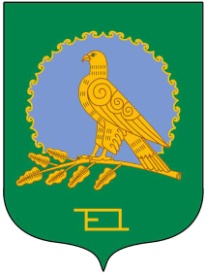 РЕСПУБЛИКА БАШКОРТОСТАНСОВЕТ СЕЛЬСКОГО ПОСЕЛЕНИЯЗЕЛЕНОКЛИНОВСКИЙ СЕЛЬСОВЕТМУНИЦИПАЛЬНОГО РАЙОНААЛЬШЕЕВСКИЙ РАЙОН452116, д.Зеленый Клин , ул. Школьная, 1Тел./факс  8(34754)3-87-43e-mail: zelenyiklin@mail.ruСфера использования земельКоэффициенты учитывающие категорию и Вид использования земельных участковКоэффициенты учитывающие категорию и Вид использования земельных участковКоэффициенты учитывающие категорию и Вид использования земельных участковСфера использования земельВ черте сельских населенных пунктовВ черте сельских населенных пунктовВне черты населенного пунктаСфера использования земельЗемли промышленных и коммунально-складских территорий, транспорта, связиЗемли жилой и общественной застройкиВне черты населенного пункта12341. Жилищное хозяйство1. Жилищное хозяйство1. Жилищное хозяйство1. Жилищное хозяйство1.1. Жилой фонд, учреждения обслуживания жилого фонда, хозяйственно-вспомогательные постройки (погреба, хозблоки, голубятни), , приусадебные участки индивидуальной жилой застройки; приходящиеся на жилые помещения доли в праве аренды неделимых земельных участков.1111.2. Полигоны твердых бытовых отходов11212. Образование2. Образование2. Образование2. Образование2.1. Негосударственные учреждения образования  1212.2. Курсы  подготовки  специалистов (автошколы, курсы по повышению квалификации и др.) 1212.3. Учреждения  образования,  кроме указанных в пунктах 2.1 и 2.2321	3. Здравоохранение, социальная защита населения3. Здравоохранение, социальная защита населения3. Здравоохранение, социальная защита населения3. Здравоохранение, социальная защита населения3.1. Негосударственные лечебно-оздоровительные учреждения, аптеки, фармацевтические фирмы, медицинские страховые компании, склады и базы медицинских учреждений21223.2 фармацевтические фирмы, медицинские страховые компании, склады и базы медицинских учреждений  51053.3 Учреждения здравоохранения (больницы, поликлиники, профилактории, лечебно-оздоровительные центры, санэпидемстанции, учреждения соцзащиты, государственные санаторные учреждения)1114. Культура, искусство и спорт4. Культура, искусство и спорт4. Культура, искусство и спорт4. Культура, искусство и спорт4.1.Библиотеки, клубы, дворцы и дома культуры, , кинотеатры, музеи, театры детские центры, концертные организации, дома дружбы,  киностудии, соответствующие общежития,  музыкальные, художественные и хореографические школы парки культуры и отдыха (за исключением передвижных городков аттракционов), ботанические сады, зоопарки, стационарные и передвижные зверинцы (кроме отнесенных к числу научных), книжные  палаты, зрелищные предприятия:, цирки 1114.2.Религиозные организации, церкви, молельные дома, мечети, монастыри1114.3. Дворцы спорта, спортивные школы, РОСТО Башкортостана, спорткомплексы,  стадионы, физкультурно-оздоровительные комплексы, учебно-тренировочные центры и базы, специализированные и комплексные спортивные залы, манежи, велотреки, искусственные водные бассейны и катки, спортивные трассы, теннисные корты, площадки для гольфа, стрельбища, тиры (стенды), спортивные базы (включая альпинистские базы и  базы по прокату спортивного инвентаря и оборудования); ипподромы; спортивные клубы, автомотоклубы, водные и спасательные станции, авто и мотодромы, школы служебного собаководства1114.4. Средства массовой информации, редакции, типографии, корпункты, телестудии, радиостудии1114.5. Партии, союзы, общества1115. Бытовое обслуживание5. Бытовое обслуживание5. Бытовое обслуживание5. Бытовое обслуживание5.1. Производственные объекты бытового обслуживания населения: предприятия по обслуживанию и ремонту бытовой техники; изготовление швейных изделий всех видов, металлоизделий хозяйственного обихода; изготовлению и ремонту мебели, ковров, гардинно-тюлевых, трикотажных и др. изделий и пр.; по пошиву и ремонту меховых изделий, обуви; фабрики и мастерские по химической чистке и  крашению, комплексные предприятия по химической чистке одежды и стирке белья; фабрики-прачечные, фотообъединения, фотокинолаборатории; студии аудио-видеозаписи; предприятия по выдаче населению напрокат предметов культурно- бытового назначения и хозяйственного обихода, пункты проката видеокассет2525.2. Непроизводственные объекты бытового обслуживания населения: бани, бани-прачечные, общественные туалеты, парикмахерские; похоронные бюро, кладбища, крематории1115.3.Гостиницы, мотели, кемпинги, общежития для  приезжих101555.4. Временные сооружения, используемые под мастерские, пункты обслуживания3516. Кредитно-финансовые учреждения и организации6. Кредитно-финансовые учреждения и организации6. Кредитно-финансовые учреждения и организации6. Кредитно-финансовые учреждения и организации6.1.Банки, биржи, брокерские и иные посреднические фирмы и конторы, фирмы, осуществляющие операции с ценными бумагами и валютой, лизинговые и страховые компании, и т.п.20300206.2. Страховые компании, инвестиционные компании и фонды, инвестиционно-банковские группы , ломбарды10120157. Фонды и объединения7. Фонды и объединения7. Фонды и объединения7. Фонды и объединения7.1 Пенсионные, медицинские фонды1117.2  Общественные объединения111 8. Учреждения8. Учреждения8. Учреждения8. Учреждения8.1. Учреждения судебно-правовой   и  уголовно-исполнительной системы, объекты, предоставляемые для размещения внутренних войск, пожарной охраны и таможни1118.2. Негосударственные нотариальные и адвокатские конторы, юридические консультации, юридические объединения и ассоциации, ,  30300208.3. Охранные организации1125 8.4. Конторы, офисы:  Офисы, представительства коммерческих организаций и индивидуальных предпринимателей1014020 8.5  Административные здания промышленных предприятий и строительных организаций (отдельно учитываемые)10140208.6. Другие учреждения11405 8.6.Учреждения, ведущие научно- исследовательские работы, конструкторские и проектные организации1119. Отдых и развлечения9. Отдых и развлечения9. Отдых и развлечения9. Отдых и развлечения9.1. Дискоклубы10010015 9.2 Ночные клубы420420420 10. Коммунальное хозяйство10. Коммунальное хозяйство10. Коммунальное хозяйство10. Коммунальное хозяйство		10.1. Предприятия111 10.2. Очистные сооружения, водозаборы, площадки для бытовых отходов0,510,3 10.3. площадки для промышленных отходов2122 10.4. Склады и базы1121 10.5 Земельные участки объектов газоснабжения (сетевого газоснабжения, сжиженного газоснабжения, устройство, ремонт и   обслуживание   внутридомового газового оборудования и арматуры); газораспределительных  станций, газораспределительных устройств; объектов теплоснабжения55511. Транспорт и техническое обслуживание автотранспорта 11. Транспорт и техническое обслуживание автотранспорта 11. Транспорт и техническое обслуживание автотранспорта 11. Транспорт и техническое обслуживание автотранспорта 11.1. Пассажирский и грузовой транспорт:  вокзалы, предприятия автомобильного  транспорта16111.2. Транспорт нефти и газа (магистральный нефтепроводный, нефтепродуктопроводный, газопроводный транспорт)510511.3. Временные сооружения, занятые авторемонтными мастерскими;152015 11.4. Автосервис , мойки152015 11.5. Автостоянки (открытые, крытые многоярусные, подземные автостоянки)152015 11.6. Автодороги и автодорожные сооружения (кроме муниципальных дорог)161 12. Гаражи12. Гаражи12. Гаражи12. Гаражи12.1. Гаражи  индивидуальные, коллективные,  металлические и хозяйственно-вспомогательные постройки 20302012.2. Гаражи подземные, полуподземные, встроенные, двух-, трех- и многоэтажные в составе автокооперативов612612.3. Гаражи служебные, в том числе совмещенные с другими предприятиями6126 13. АЗС  13. АЗС  13. АЗС  13. АЗС  13.1. Стационарные, контейнерные, в т.ч. передвижные (бензовозы), зарегистрированные АЗС17550517513.2. Стационарные, контейнерные, в т.ч. передвижные (бензовозы), не зарегистрированные АЗС28050528013.3. Газонакопительные станции и автогазозаправочные станции45654514. Промышленные предприятия и производственные базы14. Промышленные предприятия и производственные базы14. Промышленные предприятия и производственные базы14. Промышленные предприятия и производственные базы14.1. Предприятия, производственные базы(площадь менее 0.5 га)30603014.2. Предприятия,   производственные базы(площадь от 0.5 до 5 га)18301814.3. Предприятия,   производственные базы(площадь от 5 до 60 га)12121214.4. Предприятия, производственные базы(площадь более 60 га)66614.5. Биологические очистные сооружения11114.6. Предприятия, обслуживающие сельхозтоваропроизводителей666 14.7 Предприятия по топливоснабжению населения666 14.8 Предприятия по обеспечению электрической энергий161 14.9 Карьеры для добычи песка, щебня, глины10151014.10 Предприятия по добыче облицовочных и отделочных камней, карьеры для добычи строительного камня20202014.11   Карьеры по добыче других руд 10151014.12 Переработка древесины (площадь – менее 200 кв.м.)20201514.13 Переработка древесины (площадь – от 200 кв.м. до 500 кв.м.)15151214.14 Переработка древесины (площадь – от 500 кв.м.до 1000 кв.м.)1010914.15 Переработка древесины (площадь – от 1000 кв.м. и более)55414.16 Предприятия по добыче и переработке облицовочных и поделочных камней, карьеры для добычи строительного камня20202014.17  Предприятия (организации), находящиеся в стадии конкурсного производства00014.18 Организации – в отношении земельных участков, занятых государственными и муниципальными автомобильными дорогами общего пользования 0,0010,0010,00115. Строительство15. Строительство15. Строительство15. Строительство15.1. Жилищное строительство в течении срока, предусмотренного проектом122 15.2. Жилищное строительство в течении срока, превышающего срок предусмотренный  проектом33315.3. Проектирование, строительство и реконструкция объектов социально-культурного назначения 11115.4. Промышленное строительство в течении срока, превышающего срок предусмотренный  проектом35315.5. Проектирование, строительство и реконструкция объектов, не предусмотренных пунктами 1.1, 15.1-15.423215.6. Проектирование, строительство и реконструкция объектов, осуществляемые за счёт средств бюджета Республиканского и местного бюджетов 0,0010,0010,00115.7. Проектирование, строительство и реконструкция объектов социально-культурного назначения, осуществляемые казенными предприятиями  Республики Башкортостан   0,0010,0010,00115.8. Строительство и реконструкция газопроводных и водопроводных сетей51010 15.9. Дорожное строительство333 16. Связь16. Связь16. Связь16. Связь16.1. Почтовая связь111 16.2. Курьерская связь, электро- и радиосвязь1266 16.3. Телефон, телеграф, участки связи 303020 17. Рекреационная деятельность17. Рекреационная деятельность17. Рекреационная деятельность17. Рекреационная деятельность17.1. Садово-парковое хозяйство: сады, скверы, парки 111 17.2. Детские оздоровительные учреждения, в том числе пионерские лагеря 111 17.3. Туристические базы 6012060 17.4. Туристические фирмы (бюро) 6020060 18. Торговля18. Торговля18. Торговля18. Торговля18.1. Универсамы, универмаги, магазины 3010030 18.2. Авторынки, рынки автозапчастей, торговые центры, торгово-сервисные комплексы 601205518.3. Торгово-складская, торгово-закупочная и складская деятельность в капитальных зданиях и сооружениях из сборных конструкций (торгово-складские базы оптовой торговли, магазины строительных материалов, пункты приема стеклопосуды, вторичного сырья)30303018.4. Торговля в павильонах, совмещенных с остановочными пунктами 606030 18.5. Временные торговые точки (площадью до 30 кв.м.)240500180 18.6. Временные торговые точки (площадью от 30 до 60 кв.м.)180500120 18.7. Прилавки, навесы, временные торговые павильоны, палатки, автофургоны, а также временные торговые сооружения площадью свыше 60 кв.м.15040010018.8  Производство овощей в закрытом грунте на площади более 50 кв.м.  и их реализация15015015018.9 Открытые площадки используемые под складирование товарно-материальных запасов, торговую деятельность30303018.10 Оказание услуг по организации   деятельности рынков (предоставление торговых мест, инвентаря, оборудования, создание условий для ведения торговой деятельности)666 19. Общественное питание19. Общественное питание19. Общественное питание19. Общественное питание19.1. Бары, рестораны, кафе I категории 6012030 19.2. Столовые,  кафе II и III категорий 30606 19.3. Школьные столовые 0,10,10,1 19.4. Летние кафе 135200135 19.5. Общественное питание с алкогольными напитками359035 19.6. Общественное питание без алкогольных напитков30606 20. Реклама20. Реклама20. Реклама20. Реклама20.1. Рекламные установки8010080 20.2. Рекламные установки для размещения социальной рекламы101010 20.3 Оказание рекламных услуг8010080 21. Выставочная деятельность21. Выставочная деятельность21. Выставочная деятельность21. Выставочная деятельность 21.1. Выставки (промышленные, строительные, сельскохозяйственные и т.п., кроме художественных) автосалоны, выставки – продажи12121222. Сделки с недвижимым имуществом22. Сделки с недвижимым имуществом22. Сделки с недвижимым имуществом22. Сделки с недвижимым имуществом22.1. Услуги по сделкам с недвижимым имуществом180300180 23. Иные виды деятельности не учтённые в данном приложении23. Иные виды деятельности не учтённые в данном приложении23. Иные виды деятельности не учтённые в данном приложении23. Иные виды деятельности не учтённые в данном приложении23.1  Иные виды деятельности666 24. Земля, отводимая на период проектирования, строительства и реконструкции объектов24. Земля, отводимая на период проектирования, строительства и реконструкции объектов24. Земля, отводимая на период проектирования, строительства и реконструкции объектов24. Земля, отводимая на период проектирования, строительства и реконструкции объектов24.1  Земля, отводимая на период проектирования, строительства и реконструкции объектов, кроме указанных в п.1.1.30121225. Сельское хозяйство25.1. Конторы, офисы, административные здания22125.2. Автозаправочные станции, склады ГСМ22125.3. Столовые, хлебопекарни СХП22125.4. Машинный двор (МТМ, МТП и т.д.)22125.5. Для сельскохозяйственного производства:25.5. Для сельскохозяйственного производства:25.5. Для сельскохозяйственного производства:25.5. Для сельскохозяйственного производства:- юридическим лицам;1- индивидуальным предпринимателям, крестьянским (фермерским) хозяйствам1  для рыбоводстваа) Земельные участки в пределах границ населенных пунктов0,130,13-б) Земельные участки сельскохозяйственного назначения за пределами границ населенных пунктов--1725.6. Личное подсобное хозяйство, садоводство, огородничество (кроме производства овощей в закрытом грунте площадью более 50 кв.м.) животноводство, сенокошение, выпас скота; сельскохозяйственное производство25.6. Личное подсобное хозяйство, садоводство, огородничество (кроме производства овощей в закрытом грунте площадью более 50 кв.м.) животноводство, сенокошение, выпас скота; сельскохозяйственное производство25.6. Личное подсобное хозяйство, садоводство, огородничество (кроме производства овощей в закрытом грунте площадью более 50 кв.м.) животноводство, сенокошение, выпас скота; сельскохозяйственное производство25.6. Личное подсобное хозяйство, садоводство, огородничество (кроме производства овощей в закрытом грунте площадью более 50 кв.м.) животноводство, сенокошение, выпас скота; сельскохозяйственное производство25.6.1. на территории с. Раевский2030525.6.2. на территории других населенных пунктов.1520525.7 Пчеловодство25.7 Пчеловодство25.7 Пчеловодство25.7 Пчеловодство25.7.1. на территории с. Раевский1520525.7.2. на территории других населенных пунктов.1015525.8.   Теплицы на открытом грунте25.8.   Теплицы на открытом грунте25.8.   Теплицы на открытом грунте25.8.   Теплицы на открытом грунте25.8.1. на территории с. Раевский1520525.8.2. на территории других населенных пунктов.1010526. Объекты электроснабжения, линии электропередач, подстанции и т.д.26. Объекты электроснабжения, линии электропередач, подстанции и т.д.26. Объекты электроснабжения, линии электропередач, подстанции и т.д.26. Объекты электроснабжения, линии электропередач, подстанции и т.д.26.1.площадь – менее 0,5 га25652526.2. площадь – от 0,5 га до 5 га15301526.3. площадь – более 5 га10151027. Земли, предоставленные за пределами черты населенных пунктов из состава земель сельскохозяйственного назначения без перевода в иную категорию, для целей не связанных с ведением сельскохозяйственного производства, для всех видов ремонтных работ, в т. Ч. Профилактика, газопроводов, нефтепроводов, водопроводов, водоводов (ОАО «АНК «Башнефть», ООО «Баштрансгаз», ОАО «Уралтранснефтепродукт», ООО «Оренбурггазпром» и т.д.)27. Земли, предоставленные за пределами черты населенных пунктов из состава земель сельскохозяйственного назначения без перевода в иную категорию, для целей не связанных с ведением сельскохозяйственного производства, для всех видов ремонтных работ, в т. Ч. Профилактика, газопроводов, нефтепроводов, водопроводов, водоводов (ОАО «АНК «Башнефть», ООО «Баштрансгаз», ОАО «Уралтранснефтепродукт», ООО «Оренбурггазпром» и т.д.)27. Земли, предоставленные за пределами черты населенных пунктов из состава земель сельскохозяйственного назначения без перевода в иную категорию, для целей не связанных с ведением сельскохозяйственного производства, для всех видов ремонтных работ, в т. Ч. Профилактика, газопроводов, нефтепроводов, водопроводов, водоводов (ОАО «АНК «Башнефть», ООО «Баштрансгаз», ОАО «Уралтранснефтепродукт», ООО «Оренбурггазпром» и т.д.)27. Земли, предоставленные за пределами черты населенных пунктов из состава земель сельскохозяйственного назначения без перевода в иную категорию, для целей не связанных с ведением сельскохозяйственного производства, для всех видов ремонтных работ, в т. Ч. Профилактика, газопроводов, нефтепроводов, водопроводов, водоводов (ОАО «АНК «Башнефть», ООО «Баштрансгаз», ОАО «Уралтранснефтепродукт», ООО «Оренбурггазпром» и т.д.)27.1. площадь до 0,01 га15027.2. площадь от 0,01 га до 0,1 га8027.3. площадь от 0,1 га до 0,5 га2027.4. площадь от 0,5 га до 1 га1527.5. площадь от 1 га и более 10№ п/пНаименование вида разрешенного использования и его составСтавка арендной платыот кадастровой стоимости земли, %на 2015г.1231Земельные участки, предназначенные для размещения домов многоэтажной жилой застройки1.1Земельные участки, предназначенные для размещения малоэтажных жилых домов0,211.2Земельные участки, предназначенные для размещения среднеэтажных жилых домов0,211.3Земельные участки, предназначенные для размещения многоэтажных жилых домов0,271.4Земельные участки общежитий1.4а) на землях поселений0,31.4б) на землях промышленности1,92Земельные участки, предназначенные для размещения домов индивидуальной жилой застройки2.1Земельные участки для размещения объектов  индивидуального жилищного строительства0,32.2Земельные участки для ведения личного подсобного хозяйства (приусадебные участки)0,252.3Земельные участки для ведения личного подсобного хозяйства (полевой участок – земли сельскохозяйственного назначения)0,63Земельные участки, предназначенные для размещения гаражей и автостоянок3.1Земельные участки гаражей (индивидуальных, кооперативных) для хранения   индивидуального автотранспорта:3.1- площадью до 60 кв.м.2,43.1- площадью свыше 60 кв.м.4,53.2Автостоянки1,053.3Земельные участки гаражей учреждений, организаций и предприятий1,084Земельные участки, находящиеся в составе дачных, садоводческих и огороднических объединений4.1Садовые, огородные земельные участки4.1а) в пределах границ населенных пунктов0,34.1б) за пределами границ населенных пунктов0,34.2Дачные земельные участки4.2а) в пределах границ населенных пунктов0,34.2б) за пределами границ населенных пунктов0,35Земельные участки, предназначенные для размещения объектов торговли, общественного питания и бытового обслуживания5.1Земельные участки для размещения объектов оптовой торговли1,95.2Земельные участки для размещения объектов розничной торговли площадью более 60 кв.м.3,85.3Земельные участки для размещения объектов розничной торговли площадью более 60 кв.м. и имеющие 2 и более этажей, в том числе цокольный этаж4,75.4Земельные   участки   для   размещения    объектоврозничной торговли площадью менее 60 кв.м.  13,25.5Земельные участки рынков, оказывающих услуги по предоставлению торговых мест0,445.6Земельные участки торговых центров, торгово-сервисных комплексов, в том числе объектов придорожного сервиса5,05.7Земельные участки для размещения объектов общественного питания с алкогольными напитками (рестораны, кафе, бары, столовые, закусочные и т.д.)5.7а) в пределах границ населенных пунктов5,05.7б) за пределами границ населенных пунктов5,05.8Земельные участки столовых  при  предприятиях и учреждениях и предприятий поставки продукции общественного питания без алкогольных напитков5.8а) в пределах границ населенных пунктов3,55.8б) за пределами границ населенных пунктов3,55.9Земельные участки мастерских, фотоателье, фотолабораторий1,55.10Земельные участки ремонтных мастерских и мастерских технического обслуживания, электроаппаратур, сложно-бытовой техники1,55.11Земельные участки предприятий по прокату1,55.12Земельные участки бань, душевых1,55.13Земельные участки парикмахерских1,55.14Земельные участки химчисток, прачечных1,55.15 Земельные участки для размещения объектов технического обслуживания и ремонта транспортных средств, машин и оборудования, в том числе автосервис5.15 а) в пределах границ населенных пунктов4,85.15 б) за пределами границ населенных пунктов3,05.16Земельные участки для  организации   лотерей (включая продажу лотерейных билетов)33,05.17Земельные участки объектов по оказанию ритуальных и обрядовых услуг1,55.18Земельные участки, занятые рекламными установками5.18а) в пределах границ населенных пунктов5,05.18б) за пределами границ населенных пунктов30,315.19Земельные участки для размещения сельскохозяйственных ярмарок0,815.20Земельные участки для строительства и размещения религиозных учреждений0,0015.19Открытые площадки используемые под складирование товарно-материальных запасов, торговую деятельность  5.19а) в пределах границ населенных пунктов1,95.19б) за пределами границ населенных пунктов1,96Земельные участки, предназначенные для размещения автозаправочных станций, автостанций, автовокзалов, гостиниц, кемпингов, мотелей6.1Земельные участки автозаправочных станций6.1а) в пределах границ населенных пунктов:- категория «земли населённых пунктов»- категория «земли промышленности»12,518,06.1б) за пределами границ населенных пунктов30,3106.1Земельные участки автогазазаправочных станций           6.1а) в пределах границ населенных пунктов- категория «земли населённых пунктов»- категория «земли промышленности»7,812,06.1б) за пределами границ населенных пунктов12,06.1Земельные участки газонакопительных станций             6.1а) в пределах границ населенных пунктов:- категория «земли населённых пунктов»- категория «земли промышленности»12,012,06.1б) за пределами границ населенных пунктов12,06.2Земельные участки, предназначенные для размещения автостанций, автовокзалов6.2а) в пределах границ населенных пунктов1,56.2б) за пределами границ населенных пунктов1,746.3Земельные участки гостиниц, мотелей, отелей6.3а) в пределах границ населенных пунктов106.3б) за пределами границ населенных пунктов106.4Земельные участки,  предназначенные для размещения кемпингов6.4а) в пределах границ населенных пунктов10,166.4б) за пределами границ населенных пунктов30,317Земельные участки, предназначенные для размещения административных и офисных зданий, объектов образования, науки, здравоохранения и социального обеспечения, физической культуры и спорта, культуры и искусства, земельные участки для размещения религиозных объектов7.1Земельные участки образовательных учреждений (дошкольных, общеобразовательных, начального, среднего)0,217.2Земельные участки образовательных учреждений (  высшего профессионального и послевузовского образования, дополнительного образования взрослых)0,347.3Земельные участки научных организаций (научно-исследовательских организаций, научных организаций образовательных учреждений высшего профессионального образования, опытно-конструкторских, проектно-конструкторских, проектно-технологических и иных организаций, осуществляющих научную и (или) научно-техническую деятельность)0,317.4Земельные участки государственных академий наук (Российской академии сельскохозяйственных наук, Российской академии медицинских наук, Российской академии образования, Российской академии архитектуры и строительных наук, Российской академии художеств)0,317.5 Земельные участки объектов здравоохранения (лечебно-профилактических и научно-исследовательских учреждений, образовательных учреждений, фармацевтических предприятий и организаций, аптечных учреждений, санитарно-профилактических учреждений, территориальных органов, созданных в установленном порядке для осуществления санитарно-эпидемиологического надзора, учреждений судебно-медицинской экспертизы, службы материально-технического обеспечения)0,357.5 Земельные участки лиц, занимающихся частной медицинской практикой и частной фармацевтической деятельностью18,17.5 Земельные участки ветеринарных лечебниц, частных  врачебных  или  операционных  кабинетов1,57.6Земельные участки органов государственного управления общего и   социально-экономического характера0,317.6Земельные участки органов по  реализации  внешней политики,   обеспечению законности,  прав  и  свобод граждан0,287.6Земельные участки организаций обязательного  социального обеспечения (деятельность которых  связана  с предоставлением пособий по болезни, материнству и временной нетрудоспособности, с  пенсионным  обеспечением государственных  служащих;  с предоставлением пенсий по  старости, инвалидности, случаю  потери  кормильца,   за   выслугу   лет; с предоставлением пособий  по безработице и пособий многодетным семьям и пособий на ребенка)0,287.6Земельные участки иных объектов предоставления социальных услуг0,317.7Земельные участки спортивных клубов, коллективов физической культуры, действующих на самодеятельной и профессиональной основах в образовательных учреждениях0,217.7Земельные участи детско-юношеских спортивных школ, клубов  физической подготовки, спортивно-технических школ0,217.7Земельные участки специализированных детско-юношеских школ олимпийского резерва, училищ олимпийского резерва, школ высшего спортивного мастерства, центров олимпийской подготовки0,217.7Земельные участки образовательных учреждений и научных организаций в области физической культуры и спорта всех типов и видов независимо от организационно-правовых форм0,217.7Земельные участки общероссийских физкультурно-спортивных объединений – физкультурно-спортивных организаций, общероссийских федераций (союзов, ассоциаций) по различным видам спорта, общественно-государственных физкультурно-спортивных обществ, оборонных спортивно-технических организаций0,217.7Земельные участки Олимпийского комитета России0,217.7Земельные участки федерального органа исполнительной власти в области физической культуры и спорта, органов исполнительной власти субъектов Российской Федерации в области физической культуры и спорта, подведомственных им организаций, муниципальных организаций физической культуры и спорта0,217.8Земельные участки учреждений кино и кинопроката         0,317.8Земельные участки театрально-зрелищных предприятий, концертных организаций и коллективов филармонии0,317.9Земельные участки выставок, музеев0,317.10Земельные участки парков культуры и отдыха0,287.11Земельные участки музыкальных, художественных и хореографических школ, клубных учреждений и библиотек0,287.12Земельные участки объектов финансирования, кредитования, страхования16,27.13Земельные участки офисов, представительств коммерческих организаций5,297.14Земельные участки офисов, представительств индивидуальных предпринимателей и физических лиц не являющихся индивидуальными предпринимателями5,298Земельные участки, предназначенные для размещения объектов рекреационного и лечебно-оздоровительного назначения8.1Земельные участки баз отдыха, пансионатов, туристических баз и других рекреационных объектов8.1а) в пределах границ населенных пунктов17,68.1б) за пределами границ населенных пунктов40,08.2Земельные участки санаториев8.2а) в пределах границ населенных пунктов8,08.2б) за пределами границ населенных пунктов8,08.3Земельные участки  пионерских лагерей, детских и спортивных лагерей8.3а) в пределах границ населенных пунктов0,58.3б) за пределами границ населенных пунктов0,58.4Земельные участки, на которых расположены туристские парки и туристские трассы8.4а) в пределах границ населенных пунктов0,58.4б) за пределами границ населенных пунктов0,58.5Земельные участки, на которых расположены горнолыжные базы, горнолыжные центры, горнолыжные трассы0,58.6Земельные участки  домов рыболовов и охотников6,09Земельные участки, предназначенные для размещения производственных и административных зданий, строений, сооружений промышленности, коммунального хозяйства, материально-технического, продовольственного снабжения, сбыта и заготовок9.1  Земельные   участки,   занятые   административными
зданиями промышленных предприятий                 9.1  а) в пределах границ населенных пунктов3,59.1  б) за пределами границ населенных пунктов3,59.1  Земельные   участки,   занятые   производственными
базами промышленных предприятий                     9.1  а) в пределах границ населенных пунктов3,59.1  б) за пределами границ населенных пунктов3,59.1  Другие земельные участки промышленных предприятий 9.1  а) в пределах границ населенных пунктов, в том числе земельные участки объектов водоснабжения и канализации (в том числе установка, ремонт и обслуживание водозаборных узлов)3,59.1  б) за пределами границ населенных пунктов, в том числе земельные участки объектов водоснабжения и канализации (в том числе установка, ремонт и обслуживание водозаборных узлов)3,59.1  Земельные участки строительных организаций        1,5       9.1  Земельные   участки,   занятые   производственными базами   предприятий малого и среднего бизнеса,  баз индивидуальных предпринимателей и физических  лиц, не являющихся индивидуальными предпринимателями   16,9       9.1  Земельные   участки,   занятые   производственными базами  предприятий, обслуживающих сельхозтоваропроизводителей площадью более 10га0,69.1  Земельные   участки,   занятые   производственными базами  предприятий, обслуживающих сельхозтоваропроизводителей площадью от 3 га до 10 га              3,09.1  Земельные   участки,   занятые   производственными базами  предприятий, обслуживающих сельхозтоваропроизводителей площадью от 1 га до 3 га  а) в пределах границ населенных пунктов4,0б) за пределами границ населенных пунктов4,0Земельные   участки,   занятые   производственными базами  предприятий, обслуживающих сельхозтоваропроизводителей площадью менее 1 га а) в пределах границ населенных пунктов6,0б) за пределами границ населенных пунктов6,09.2Земельные участки типографий2,09.3Земельные участки ДЭЗов (РЭУ, ЖЭК)2,49.3Земельные участки электроснабжения (трансформаторные подстанции)9.3а) в пределах границ населенных пунктов2,79.3б) за пределами границ населенных пунктов2,79.3Земельные участки объектов коммунального хозяйства (водоснабжения и канализации (в том числе установка, ремонт и обслуживание водозаборных узлов))0,589.3Земельные участки объектов газоснабжения (сетевого газоснабжения, сжиженного газоснабжения, устройство, ремонт и   обслуживание   внутридомового газового оборудования и арматуры); газораспределительных  станций, газораспределительных устройств; объектов теплоснабжения9.3а) в пределах границ населенных пунктов2,49.3б) за пределами границ населенных пунктов2,49.3Земельные участки объектов тепловых пунктов, бойлерных; районных котельных; центральных тепловых пунктов1,79.3Земельные участки других объектов коммунального хозяйства0,589.4Земельные участки общественных туалетов0,589.4Земельные участки  выгребных ям0,589.4Земельные участки объектов переработки, уничтожения,   утилизации  и  захоронения отходов0,589.5Земельные участки мусороперерабатывающих (мусоросжигающих предприятий)9.5а) в пределах границ населенных пунктов0,589.5б) за пределами границ населенных пунктов0,589.5Земельные участки полигонов промышленных и бытовых отходов9.5а) в пределах границ населенных пунктов0,589.5б) за пределами границ населенных пунктов0,589.6Земельные участки пунктов приема вторсырья9.6а) в пределах границ населенных пунктов2,49.6б) за пределами границ населенных пунктов2,49.6Земельные участки контор механизированной уборки2,09.7Земельные участки кладбищ0,589.8Земельные участки заготовительных пунктов и отделений4,40 9.8Земельные участки баз и складов9.8а) в пределах границ населенных пунктов4,19.8б) за пределами границ населенных пунктов4,19.8Земельные участки снабженческих контор и отделений3,859.8Земельные участки элеваторов9.8а) в пределах границ населенных пунктов4,49.8б) за пределами границ населенных пунктов4,49.8Земельные участки прочих предприятий материально-технического, продовольственного снабжения, сбыта и заготовок3,010 Земельные участки, предназначенные для размещения электростанций, обслуживающих их сооружений и объектов10.1Земельные участки тепловых электростанций, гидроэлектростанций,  атомных электростанций и иных видов электростанций10.1а) в пределах границ населенных пунктов1,510.1б) за пределами границ населенных пунктов1,7410.2Земельные участки обслуживающих электростанции сооружений и объектов10.2а) в пределах границ населенных пунктов1,510.2б) за пределами границ населенных пунктов1,7411  Земельные участки, предназначенные для размещения   железнодорожных вокзалов11.1Земельные участки для размещения железнодорожных вокзалов и железнодорожных станций11.1а) в пределах границ населенных пунктов1,511.1б) за пределами границ населенных пунктов1,7412  Земельные участки для размещения водных объектов (природного или искусственного водоема, водотока либо иного объекта, постоянное или временное сосредоточение вод в котором имеет характерные формы и признаки водного режима)12  а) в пределах границ населенных пунктов15,012  б) за пределами границ населенных пунктов3,013Земельные участки, предназначенные для разработки полезных ископаемых, размещения железнодорожных путей, автомобильных дорог, искусственно созданных внутренних водных путей, причалов, пристаней, полос отвода железных и автомобильных дорог, водных путей, трубопроводов, кабельных, радиорелейных и воздушных линий связи и линий радиофикации, воздушных линий электропередачи конструктивных элементов и сооружений, объектов, необходимых для эксплуатации, содержания, строительства, реконструкции, ремонта, развития наземных и подземных зданий, строений, сооружений, устройств транспорта, энергетики и связи; размещения наземных сооружений и инфраструктуры спутниковой связи, объектов космической деятельности, обороны, безопасности13.1Земельные участки, предназначенные для разработки полезных ископаемых13.1а) в пределах границ населенных пунктов3,013.1б) за пределами границ населенных пунктов1,7413.2Земельные участки для размещения железнодорожных путей13.2а) в пределах границ населенных пунктов1,5013.2б) за пределами границ населенных пунктов1,7413.2Земельные участки для установления полос отвода и охранных зон железных дорог13.2а) в пределах границ населенных пунктов1,5013.2б) за пределами границ населенных пунктов1,7413.3Земельные участки для размещения, эксплуатации, расширения и реконструкции строений, зданий, сооружений, в том числе устройств и других объектов, необходимых для эксплуатации, содержания, строительства, реконструкции, ремонта, развития наземных и подземных зданий, строений, сооружений, устройств и других объектов железнодорожного транспорта13.3а) в пределах границ населенных пунктов1,5013.3б) за пределами границ населенных пунктов1,7413.4Земельные участки автомобильных дорог, их конструктивных элементов и дорожных сооружений, земельные участки занятые подъездными путями 13.4а) в пределах границ населенных пунктов3,013.4б) за пределами границ населенных пунктов1,7413.4Земельные участки полос отвода автомобильных дорог13.4а) в пределах границ населенных пунктов1,513.4б) за пределами границ населенных пунктов1,7413.5Земельные участки для размещения объектов автомобильного транспорта и объектов дорожного хозяйства, необходимых для эксплуатации, содержания, строительства, реконструкции, ремонта, развития наземных и подземных зданий, строений, сооружений, устройств13.5а) в пределах границ населенных пунктов1,513.5б) за пределами границ населенных пунктов1,7413.6Земельные участки гидротехнических и иных сооружений (плотин, водосбросных, водоспускных и водовыпускных сооружений, туннелей, каналов, насосных станций, судоходных шлюзов, судоподъемников; сооружений, предназначенных для защиты от наводнений и разрушений берегов водохранилищ, берегов и дна русел рек; сооружений (дамб), ограждающих хранилища жидких отходов промышленных и сельскохозяйственных организаций; устройств от размывов на каналах, а также других сооружений, предназначенных для использования водных ресурсов и предотвращения вредного воздействия вод и жидких отходов)13.6а) в пределах границ населенных пунктов3,413.6б) за пределами границ населенных пунктов3,413.7Земельные участки для размещения нефтепроводов, газопроводов, иных трубопроводов13.7а) в пределах границ населенных пунктов3,413.7б) за пределами границ населенных пунктов3,413.8Земельные участки для размещения объектов, необходимых для эксплуатации, содержания, строительства, реконструкции, ремонта, развития наземных и подземных зданий, строений, сооружений, устройств и других объектов трубопроводного транспорта13.8а) в пределах границ населенных пунктов3,413.8б) за пределами границ населенных пунктов3,413.9Земельные участки эксплуатационных предприятий связи, энергетики, на балансе которых находятся радиорелейные, воздушные, кабельные линии связи и воздушные линии электропередач и соответствующие полосы отчуждения  13.9а) в пределах границ населенных пунктов10,013.9б) за пределами границ населенных пунктов10,013.10Земельные участки  кабельных, радиорелейных и воздушных линий связи, линий радиофикации и воздушных линий электропередачи на трассах кабельных и воздушных линий связи,  радиофикации,  линий электропередачи и соответствующих охранных зон линий связи 13.10а) в пределах границ населенных пунктов10,013.10б) за пределами границ населенных пунктов10,013.10Земельные участки подземных кабельных и воздушных линий связи и радиофикации и соответствующих охранных зон линий связи13.10а) в пределах границ населенных пунктов10,013.10б) за пределами границ населенных пунктов10,013.10Земельные участки  наземных и подземных необслуживаемых усилительных пунктов на кабельных линиях связи и соответствующих охранных зон13.10а) в пределах границ населенных пунктов10,013.10б) за пределами границ населенных пунктов10,013.10Земельные участки прочих предприятий связи13.10а) в пределах границ населенных пунктов10,013.10б) за пределами границ населенных пунктов10,013.11Земельные участки наземных сооружений и инфраструктуры спутниковой, радиорелейной и кабельной связи13.11а) в пределах границ населенных пунктов3013.11б) за пределами границ населенных пунктов 10013.12Земельные участки иных конструктивных элементов и сооружений, объектов, необходимых для эксплуатации, содержания, строительства, реконструкции, ремонта, развития наземных и подземных зданий, строений, сооружений, устройств транспорта, энергетики и связи, объектов космической деятельности3013.13Земельные участки объектов обеспечения  общественного порядка и безопасности13.13а) в пределах границ населенных пунктов1,513.13б) за пределами границ населенных пунктов1,513.13Земельные участки органов внутренних дел13.13а) в пределах границ населенных пунктов1,513.13б) за пределами границ населенных пунктов1,513.13Земельные участки объектов обеспечения безопасности в чрезвычайных ситуациях13.13а) в пределах границ населенных пунктов1,513.13б) за пределами границ населенных пунктов1,513.13Земельные участки войсковых частей13.13а) в пределах границ населенных пунктов1,513.13б) за пределами границ населенных пунктов1,513.13Земельные участки других объектов обороны13.13а) в пределах границ населенных пунктов1,513.13б) за пределами границ населенных пунктов1,514Земельные участки, занятые особо охраняемыми территориями и объектами, в том числе городскими лесами, скверами, парками, городскими садами14.1Земельные участки, имеющие особое природоохранное значение (земли государственных природных заповедников, в том числе биосферных, государственных природных заказников, памятников природы, национальных парков, природных парков, дендрологических парков, ботанических садов, земельные участки запретных и нерестоохранных полос14.1а) в пределах границ населенных пунктов1,514.1б) за пределами границ населенных пунктов1,5014.1Земельные участки, имеющие научное, эстетическое и иное особо ценное значение (земельные участки, в пределах которых имеются природные объекты и объекты культурного наследия, представляющие особую научную, историко-культурную ценность (типичные или редкие ландшафты, культурные ландшафты, сообщества растительных, животных организмов, редкие геологические образования), земельные участки, предназначенные для осуществления деятельности научно-исследовательских организаций)14.1а) в пределах границ населенных пунктов1,514.1б) за пределами границ населенных пунктов1,5015Земельные участки, предназначенные для сельскохозяйственного использования15.1Земельные участки сельскохозяйственных угодий (пашен, сенокосов, пастбищ, залежей, земель, занятых многолетними насаждениями)15.1а) в пределах границ населенных пунктов0,215.1б) за пределами границ населенных пунктов0,215.2Земельные участки сельскохозяйственных угодий (пашен, сенокосов, пастбищ, залежей занятыми под водными объектами) для рыбоводства15.2а) в пределах границ населенных пунктов1,515.2б) за пределами границ населенных пунктов1,515.3Земельные участки, занятые объектами сельскохозяйственного назначения и предназначенные для ведения сельского хозяйства, объектов сельскохозяйственного назначения на землях  сельскохозяйственного назначения площадью более 1 га3,015.4Земельные     участки,      занятые      объектами сельскохозяйственного назначения и предназначенные для   ведения   сельского   хозяйства,    объектов сельскохозяйственного назначения, расположенные на землях поселений площадью более 1 га    2,015.5Земельные     участки,      занятые      объектами сельскохозяйственного назначения и предназначенные для   ведения   сельского   хозяйства,    объектов сельскохозяйственного назначения, расположенных на землях  сельскохозяйственного назначения, площадью менее 1 га    30,015.6Земельные     участки,      занятые      объектами сельскохозяйственного назначения и предназначенные для   ведения   сельского   хозяйства,    объектов сельскохозяйственного назначения, расположенные на землях поселений площадью менее 1 га    3,015.7Земельные участки, занятые теплицами площадью менее 1 га3015.8Земельные участки, занятые теплицами площадью от 1 га до 5 га1516Земельные участки улиц, проспектов, площадей, шоссе, аллей, бульваров, застав, переулков, проездов, тупиков; земельные участки земель резерва; земельные участки, занятые водными объектами, изъятыми из оборота или ограниченными в обороте в соответствии с законодательством Российской Федерации; земельные участки под полосами отвода водоемов, каналов и коллекторов, набережные16.1Земельные участки общего пользования, занятые площадями, шоссе, аллеями, заставами, переулками, тупиками, улицами, проездами, автомобильными дорогами, набережными, скверами, бульварами, водными объектами, пляжами и другими объектами, которые могут включаться в состав различных территориальных зон и не подлежат приватизации12,8316.2Земельные участки под полосами отвода водоемов, каналов и коллекторов3,016.3Земельные участки, в пределах которых расположены водные объекты, находящиеся в государственной или муниципальной собственности3,017Прочие земельные участки для иных целей17а) в пределах границ населенных пунктов13,4817б) за пределами границ населенных пунктов30,31